НОД «Сравнение диких и домашних животных»Задачи:1. Познавательная. Закреплять знания детей о диких и домашних животных. Формировать умение различать животных и их детенышей, правильно соотносить их названия. Расширять кругозор детей, уточнить и систематизировать представление детей о жизни диких и домашних животных; учить устанавливать связи между приспособленностью животного к среде обитания;2. Развивающая. Развивать психические процессы детей: внимание, память, мышление. Способствовать развитию связной речи, артикуляционного аппарата при произношении гласных звуков по звукоподражаниям.3. Воспитывающая. Воспитывать чувство любви к окружающему миру, бережное отношение к обитателям живой природы.Ход занятия1-я часть. Сегодня мы с вами поговорим о диких и домашних животных и сравним их. Давным-давно жили на Земле Человек и много разных животных, и были эти животные дикими. Были животные, которые боялись человека, а были и такие, которых боялся Человек. Какое животное Человек приручил первым? Правильно, первым домашним животным стала собак. Она стала полезна на охоте, охраняла жилье, а когда домашними стали козы, овцы, коровы – собака помогала Человеку пасти, охранять их. Со временем Человек одомашнил и других животных. Каких вы знаете домашних животных?  Выставляет картины с изображением свиньи, уточняет особенности ее жизни. Затем аналогично беседует с детьми по картинам о корове. Делает обобщение: перечисляет признаки, по которым корова и свинья относятся к домашним животным. У всех домашних животных остались в дикой природе братья и сестры, каких из них вы знаете?(Воспитатель называет домашнее животное, а дети – дикого предка. Собака – волк, кролик – заяц, свинья – кабан, корова – тур, кошка – рысь и т.д.)Итак, из-за вмешательства Человека часть животных стала домашними, а часть – осталась дикими.            Для одних животных домом остался лес, степь, пустыня – дикая природы, а для других – жилье рядом с домом человека. Жилье любого животного – и домашнего, и дикого носит свое название. 2-я часть. Воспитатель предлагает выяснить, чем дикие животные отличаются от домашних. Показывает картину с изображением кабана и рассказывает, как он живет в лесу круглый год. Затем предлагает детям сказать, что будет со свиньей, если она окажется в лесу: сможет ли она выжить? Обобщает ответы детей: свинья в лесу жить не сможет, потому что она толстая (не может быстро бегать), она светлой окраски (ее хорошо видно в лесу и летом, и зимой – на нее легко могут напасть волки), она погибнет от холода и голода, так как не сможет сама круглый год добывать корм и построить убежище, она привыкла к заботе человека о ней. Свинья – домашнее животное, а не дикое.Аналогично (по усмотрению воспитателя) можно провести сравнение лося и коровы.Вспомним, как называется жилище некоторых животных?(Воспитатель называет животное, а дети – название его жилища: собака – конура, волк – логово, корова – хлев, белка – дупло, медведь – берлога и т.д.)Физкультминутка. «Веселые зайчата»Ну-ка, дружно все присели,Друг на друга поглядели.Лапками похлопали:Хлоп да хлоп, хлоп да хлоп.Что у зайцев на макушке?— Пляшут весело там ушки.Раз подскок, два подскок –Поскакали все в лесок. (Движения выполняются по тексту)(Воспитатель просит детей занять свои места.)3-я часть.  Игра с мячом «Назови животное».Дети стоят по кругу, воспитатель в – центре. Воспитатель бросает мяч детям по очереди. Ребенок, который поймал мяч, называет любое животное (дикое или домашнее). Главное, чтобы названия животных не повторялись.— Молодцы, ребята, хорошо знаете названия животных. А теперь попробуйте отгадать загадки.Дети стоят врассыпную, воспитатель загадывает загадки.Загадки.1. Кто в берлогу спать ложится –Волк, медведь или лисица? (Медведь)Воспитатель показывает предметную картинки с изображением бурого медведя.— Расскажите, какой медведь? (Косолапый, большой, сильный, бурый) .— Покажите, как ходят медведи. (Дети изображают, как ходят медведи) .— Что медведь кушает? (Мед, ягоды, рыбу) .Загадка: С ветки на веткуБыстрый, как мяч,Прыгает по лесуРыжий циркач.Вот на лету онШишку сорвал,Прыгнул на стволИ в дупло убежал.(белка)Показ рисунка белки.— Обратите внимание на её пушистый хвост, он помогает белке прыгать с дерева на дерево, с ветки на ветку.-Как думаете, чем белка питается? (орехи, шишки, грибы)А ещё у белки зимой на ушах вырастают кисточки, чтоб в морозную погоду не отморозить кончики ушей. Посмотрите на её шерсть, она пушистая, мягкая, теплая. Вот и подумайте, какое значение для человека она имеет?Загадка; Всех зверей она хитрей,Шуба рыжая на нейПышный хвост её красаА зовут её:. (лиса)Показ рисунка лисы-Ей нужен пышный хвост для того, чтобы заметать на снегу свои следы от охотников, собак. Она очень хитрая. Не зря её в сказках называют Лисой Патрикеевной.-А какие сказки знаете вы о хитрой лисе? («Колобок», «Лиса и журавль», «Лиса и тетерев», «Теремок»)— Обратите внимание на её мех.Подумайте, что получает человек от лисы?Загадка. Летом серый, а зимой белый. (Заяц)Воспитатель показывает предметную картинку с изображением серого зайца.— Какой заяц? (Маленький, трусливый, пушистый, серый) .Воспитатель показывает предметную картинку с изображением белого зайца.— Какой заяц? (Маленький, трусливый, пушистый, белый) .— Как белая шерсть помогает зайцу зимой? (Белого зайца не видно на снегу) .— А как он прячется от врагов? (Дети приседают, над головой изображают ушки с помощью рук) .— Что любит заяц? (Кору деревьев, морковь, капусту) .— Чем похожи медведь и заяц? (У них есть голова, лапы, хвостик, рот, нос, глаза, уши) .— Чем отличаются? (Медведь – большой, а заяц – маленький. Медведь любит малину, мед, рыбу, а заяц – кору деревьев, траву, морковь, капусту. Медведь зимой спит, а заяц нет. Медведь умеет лазать по деревьям, а заяц не умеет) .Загадка: У меня есть пятачок,Вместо хвостика – крючок,В луже я лежать люблюИ похрюкивать: «Хрю-хрю! ». (Свинья)1) Выставляется картинка с изображением свиньи.Дети описывают свинью (клинообразная голова, заканчивающаяся пятачком, большие стоячие уши и маленькие глаза, толстое округлое тело, хвост – колечком и стройные ноги с копытцами) .Воспитатель. Свиньи хорошо приспособлены к прохладному климату: толстый слой жира защищает их от мороза и от непогоды, а вот жару животные переносят плохо. Свиньи неприхотливы в еде. Свиньи – симпатичные и добродушные животные. Они знают и любят своих хозяев.Загадка: То мурлычет, то играет,То куда-то удирает,Убегает далеко.А когда придет обратно,То мяукает и с блюдцаПьет сырое молоко.— Скажите, ребята, кошка домашнее или дикое животное?— Домашнее.— Почему вы думаете, что кошка домашнее животное? (Ответы детей.)— Каких домашних животных вы еще знаете? (Ответы детей.)— Возьмите в руки картинку с животным, которое вам нравится, и найдите к нему детеныша.(Картинки размещены на веревочках с помощью прищепок. Дети снимают картинки и соотносят картинки взрослых животных с их детенышами.)— А теперь назовите животное и его детеныша.Ответы детей:— У собаки – щенок.— У кошки – котенок.— У коровы – теленок и др.— У зайца – зайчонок.— У волка – волчонок.— У белки – бельчонок и др.Воспитатель предлагает детям следующую игровую ситуацию:            «Однажды домашние животные задумались, «Что это мы все с Человеком и с Человеком! Ни погулять, когда и сколько тебе хочется, ни поесть, что тебе хочется. Хотим быть свободными, дикими и жить в зимнем лесу! «Там так красиво!», — вздохнула лошадь. Сказано – сделано. Вот отправились в лес корова, лошадь, свинья и кошка.            А в это же самое время в лесу встретились дикие животные. Они очень завидовали домашним животным. «Им-то хорошо! Не надо бегать искать себе корм, все хозяин дает», — говорили волки. «Счастливые! Не надо прятаться, всего бояться, мерзнуть», — вздыхал зайчишка. «А давайте пойдем к человеку и скажем ему, что тоже хотим быть домашними животными», — предложила хитрая лиса. Звери так расшумелись, что не заметили, как разбудили медведя. «Чего шумите? Спать не даете! Или весна наступила?» — заревел медведь. Осторожная белка ответила медведю с высокой сосны: «Да вот, хотим домашними животными стать, пойти к человеку жить. Пусть нас кормит, поит, ухаживает за нами, держит нас в тепле». «Это вы хорошо придумали! Я тоже с вами пойду, все равно теперь не скоро засну», — ответил медведь. Пошли дикие животные к дому человека. Поменялись животные местами.            Так прошел день, другой, а потом они встретились. Где? На дороге. Идут и те и другие к себе восвояси грустные. Начали звери рассказывать, как им жилось.            Давайте представим, что же рассказывали животные о своем житье-бытье».Воспитатель (выслушав рассказы всех детей, подводит итог):            Домашние животные не могут жить в дикой природе, так как они не умеют строить себе жилье, самостоятельно добывать для себя корм, защищаться от врагов и природных условий.Дикие животные не могут жить рядом с человеком, так как они боятся человека, лишены привычных условий жизни, требуют много мясной пищи, образ жизни диких животных (спячка, ночной образ жизни и др.) не совпадает с образом жизни человека.Каждое животное хорошо и полезно на своем месте. Пусть будет так, как устроила сама природа. Сегодня на занятии мы рассказывали о животных, сравнивали их, поиграли. Занятие окончено.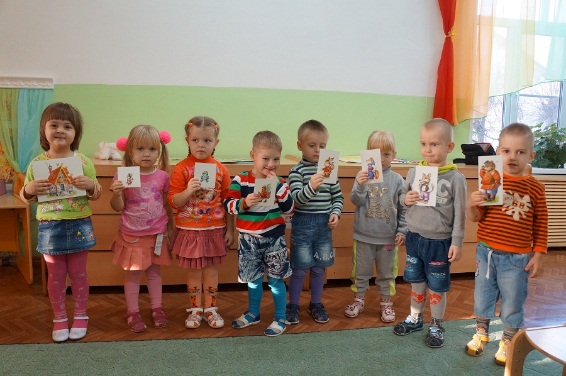 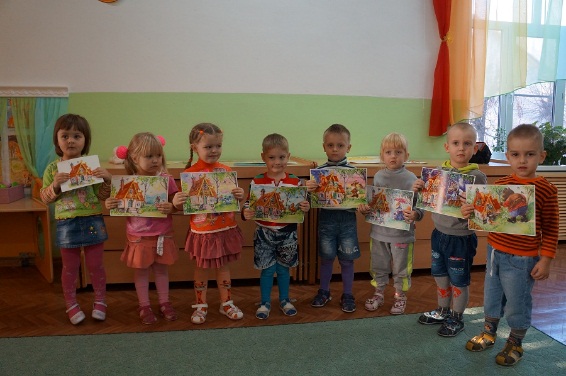 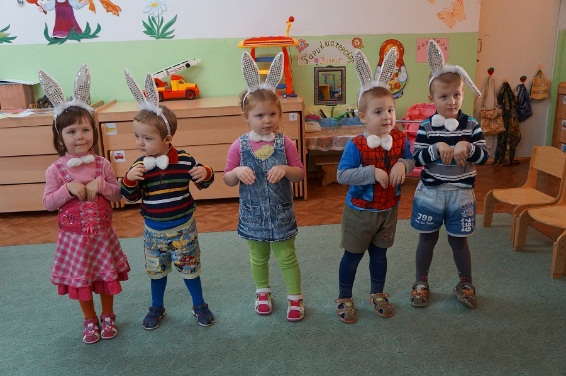 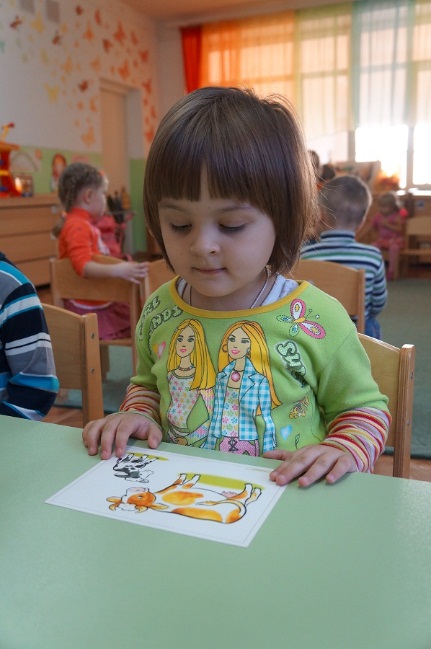 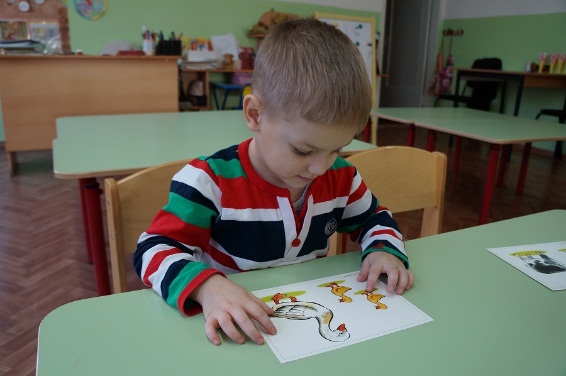 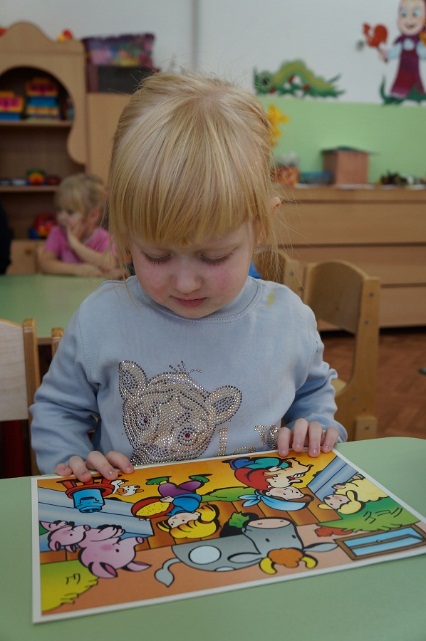 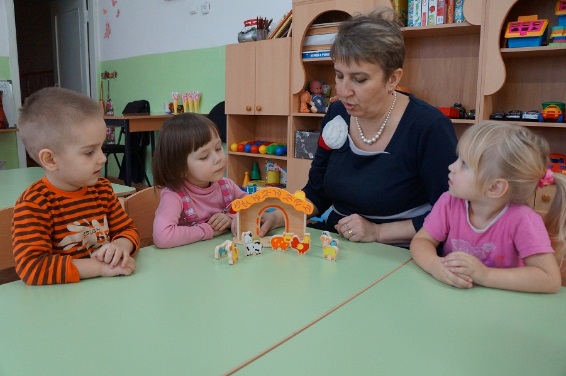 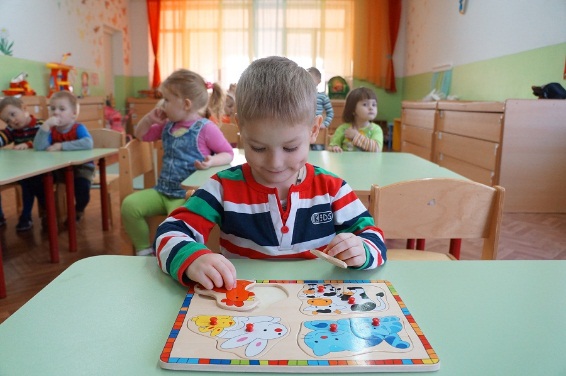 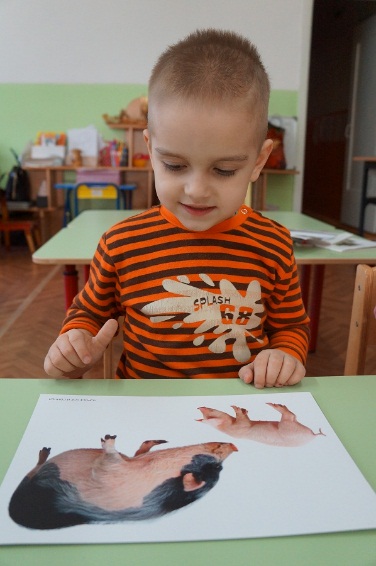 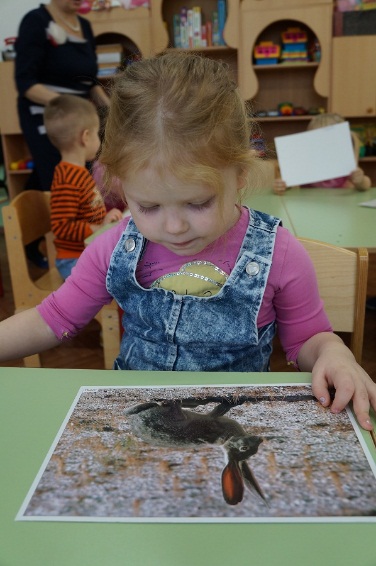 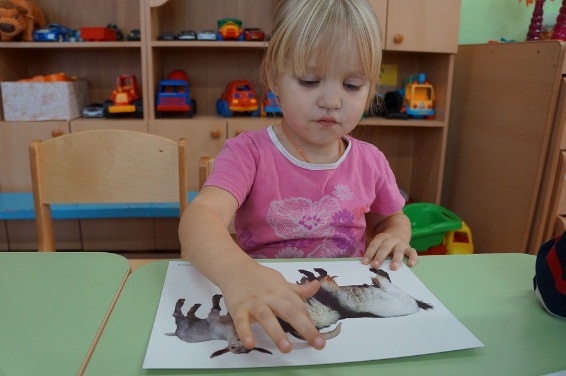 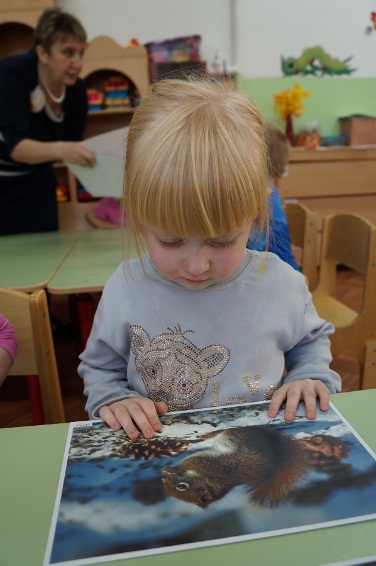 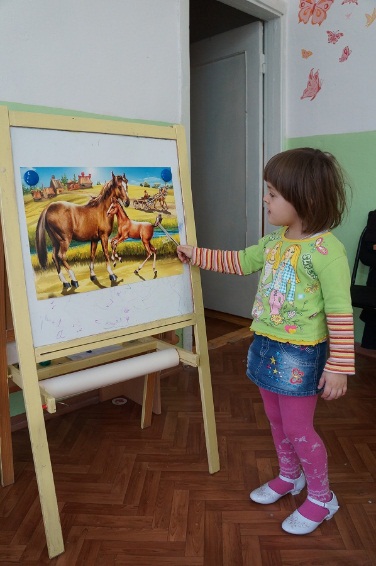 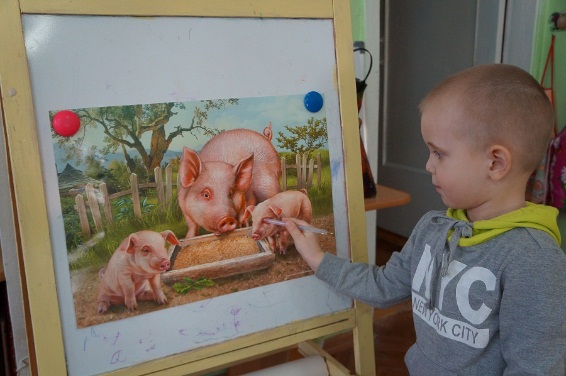 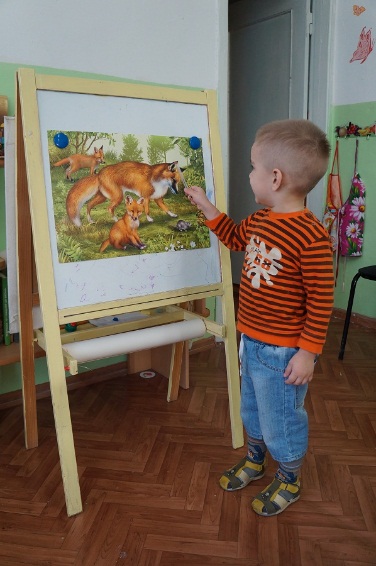 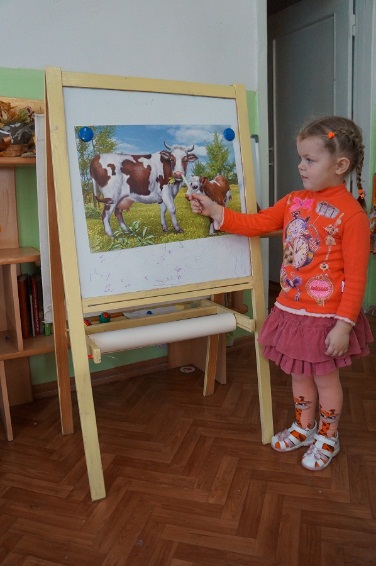 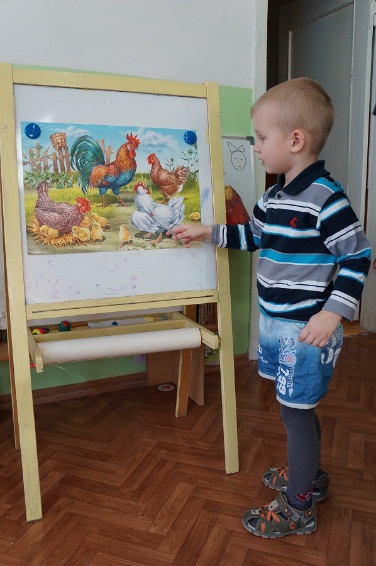 